PETITES TARTES AUX FRUITSFRENCH TARTES ARE DIFFERENT FROM AMERICAN PIES IN THAT THE DO NOT HAVE A TOP CRUST. THIS PERMITS THE BAKER TO DECORATE THE TARTES ARTFULLY. HAVE FUN!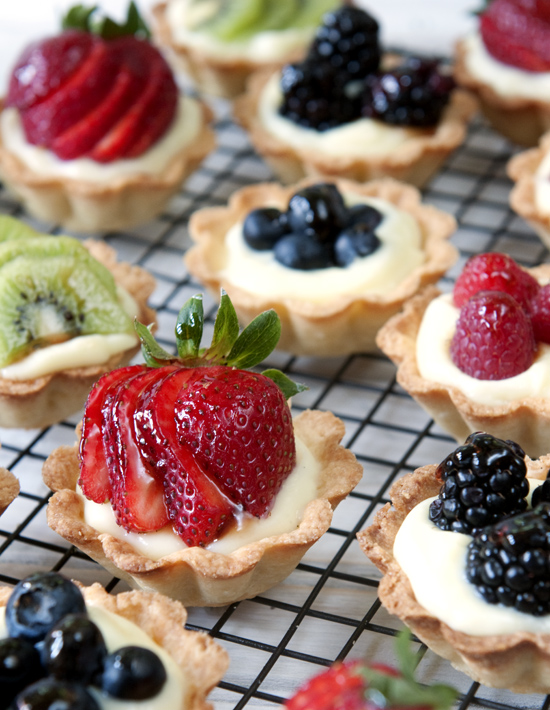 INGREDIENTS:1 (3-ounce) package cream cheese, softened1/4 cup sour cream1 tablespoon orange juice1/2 teaspoon vanilla1 (2.1-ounce) package (15) frozen mini filo or pastry dough shells, thawedAssorted fruit (strawberries, raspberries, blueberries, kiwis, mangos, mandarin oranges, drained crushed pineapple, etc) 1/4 cup current jelly, melted(in microwave for about 30 seconds)Fresh mint leaves (for decoration)DirectionsCombine cream cheese, sour cream, orange juice and vanilla in medium bowl until well mixed.Spoon about 1 teaspoon cream cheese filling into each filo shell.Top with fruit. Drizzle or brush melted jelly over fruit. Garnish with mint leaves, if desired.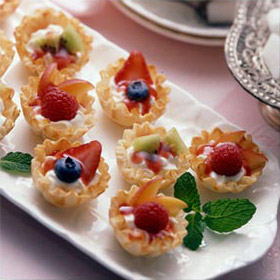 Cover and refrigerate up to 3 hours before serving.THIS RECIPE CAN BE USED FOR MINI TARTS OR LARGE TARTS, DEPENDING ON THE SIZE OF THE SHELLS.BON APPÉTIT!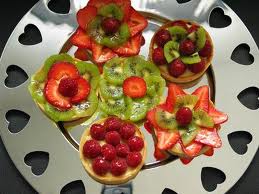 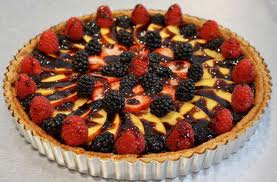 